Publicado en Madrid el 16/04/2021 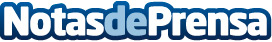 Según Menamobel: las ventas de muebles ganan terreno en el comercio electrónicoLa pandemia ha cambiado la forma de vivir, pero también de comprar y consumir. El comercio electrónico se dispara y uno de cada tres españoles compra por Internet de forma semanalDatos de contacto:Menamobel655174313Nota de prensa publicada en: https://www.notasdeprensa.es/segun-menamobel-las-ventas-de-muebles-ganan Categorias: Nacional Interiorismo Madrid E-Commerce Consumo Mobiliario http://www.notasdeprensa.es